Ανοίξετε την Microsoft Excel.Στην στήλη Α γράψετε τις μέρες της εβδομάδα.Στην στήλη Β γράψετε τις ημερομηνίες για τον μηνά Σεπτέμβριο.Στην στήλη C γράψετε τους μήνες με σειρά.Μεταφέρετε την στην Α στην στήλη Ζ,.Αντιγράψετε την στήλη Β δυο φορές σε ένα καινούργιο worksheet.Πηγαίνετε πίσω στο worksheet 1 και από την πρώτη στήλη αλλάξετε το size των γραμμάτων σε 20 και χρώμα κόκκινο.Στη δεύτερη στήλη αλλάξετε το size των γραμμάτων σε 16 και χρώμα γαλάζιο και γραμματοσειρά Tahoma.Στην Στήλη Μ γράψετε τους αριθμούς από τον 100 μέχρι το 0 χρησιμοποιώντας το auto fill.Στην Στήλη N γράψετε όλες τις ημερομηνίες για τον μηνά Ιούνιο 2016 χρησιμοποιώντας το auto fill.Σε καινούργιο worksheet στο κελί Α1 γράψετε «€ 36.21».Στο κελί Α2 γράψετε «£ 9995.0000».Αφαιρέστε 2 μηδενικά από το κελί Α2.Στο κελί Α3 γράψετε «6 June 2010»Αντιγράψετε το κελί Α3 στο Α4 και αλλάξετε την μορφή της ημερομηνίας σε Short date.Στο sheet 2 δημιουργήστε τον πιο κάτω πίνακα: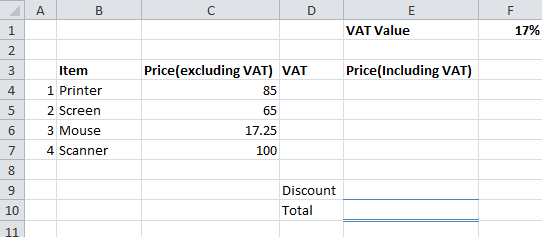 Συμπληρώστε τον πίνακα. Υπολογίστε την τιμή των προϊόντων προσθέτοντας το ΦΠΑ, και βρείτε την τελική τους τιμή. Υπάρχει έκπτωση 15%. Υπολογίστε ποσά θα πληρώσει για όλα τα προϊόντα.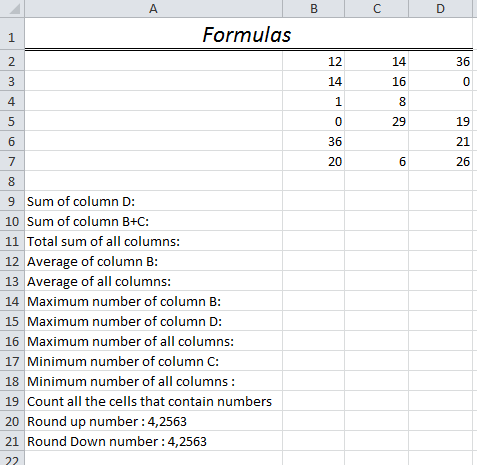  Στο sheet 3 δημιουργήστε τον πιο πάνω πίνακα και συμπληρώστε τον πινάκα.Αλλάξετε τον προσανατολισμό των σελίδων σε Landscape.Αλλάξετε τα περιθώρια αριστερά σε 3cm και δεξιά σε 2cm.Αλλάξετε τα περιθώρια πάνω σε 1cm  και κάτω σε 3cm.Επιλέξετε να τύπωνε κάθε φόρα η σειρά με τις στήλες και τον αριθμό γραμμής.Επιλέξετε μόνο το sheet 2 για να τυπωθεί 3 φόρες.Προσθέστε Header με την σημερινή μέρα και ημερομηνία.Προσθέστε Footer με το όνομα σας.Αποθηκεύσετε το workbook.